Saint HelenaSaint HelenaSaint HelenaSaint HelenaMay 2027May 2027May 2027May 2027MondayTuesdayWednesdayThursdayFridaySaturdaySunday1234567891011121314151617181920212223Whit MondaySaint Helena Day2425262728293031NOTES: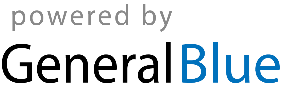 